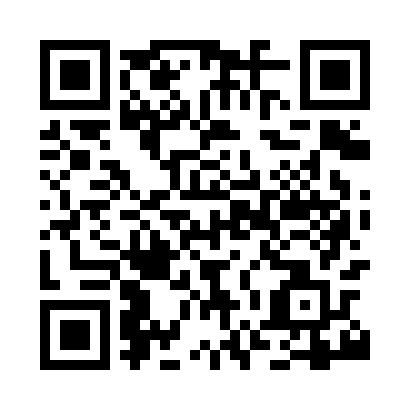 Prayer times for Llannerch-y-mor, Flintshire, UKMon 1 Jul 2024 - Wed 31 Jul 2024High Latitude Method: Angle Based RulePrayer Calculation Method: Islamic Society of North AmericaAsar Calculation Method: HanafiPrayer times provided by https://www.salahtimes.comDateDayFajrSunriseDhuhrAsrMaghribIsha1Mon3:034:501:176:579:4411:302Tue3:044:511:176:579:4311:303Wed3:044:521:176:579:4311:304Thu3:054:531:176:579:4211:305Fri3:054:531:186:579:4111:296Sat3:064:541:186:569:4111:297Sun3:074:551:186:569:4011:298Mon3:074:561:186:569:3911:299Tue3:084:581:186:559:3911:2810Wed3:084:591:186:559:3811:2811Thu3:095:001:196:559:3711:2812Fri3:105:011:196:549:3611:2713Sat3:105:021:196:549:3511:2714Sun3:115:031:196:539:3411:2615Mon3:125:051:196:539:3311:2616Tue3:125:061:196:529:3111:2517Wed3:135:071:196:519:3011:2518Thu3:145:091:196:519:2911:2419Fri3:155:101:196:509:2811:2320Sat3:155:121:196:499:2611:2321Sun3:165:131:196:499:2511:2222Mon3:175:151:196:489:2411:2123Tue3:185:161:196:479:2211:2124Wed3:185:181:196:469:2111:2025Thu3:195:191:196:459:1911:1926Fri3:205:211:196:449:1811:1827Sat3:215:221:196:449:1611:1828Sun3:215:241:196:439:1411:1729Mon3:225:251:196:429:1311:1630Tue3:235:271:196:419:1111:1531Wed3:245:291:196:409:0911:14